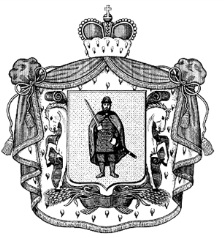  МИНИСТЕРСТВО  СЕЛЬСКОГО  ХОЗЯЙСТВА  И  ПРОДОВОЛЬСТВИЯ  РЯЗАНСКОЙ  ОБЛАСТИП О С Т А Н О В Л Е Н И Е_________________  2019 год                                                            №________Об утверждении порядка проведения отбора муниципальных образований Рязанской области для предоставления субсидий из федерального и областного бюджетов на реализацию мероприятия, указанного в подпункте 3.1 раздела 5 «Система программных мероприятий» подпрограммы 12 «Комплексное развитие сельских территорий» государственной программы Рязанской области «Развитие агропромышленного комплекса» и проверки условий их предоставленияВ соответствии с постановлением Правительства Рязанской области от 30 октября 2013 г. № 357 «Об утверждении государственной программы Рязанской области «Развитие агропромышленного комплекса» министерство сельского хозяйства и продовольствия Рязанской области ПОСТАНОВЛЯЕТ:1. Утвердить Порядок проведения отбора муниципальных образований Рязанской области для предоставления субсидий из федерального и областного бюджетов на реализацию мероприятия, указанного в подпункте 3.1 раздела 5 «Система программных мероприятий» подпрограммы 12 «Комплексное развитие сельских территорий» государственной программы Рязанской области «Развитие агропромышленного комплекса», согласно приложению   № 1 к настоящему постановлению.2. Действие настоящего Порядка распространяется на проведение отбора муниципальных образований Рязанской области для предоставления субсидий на реализацию мероприятия, указанного в подпункте 3.1 раздела 5 «Система программных мероприятий» подпрограммы 12 «Комплексное развитие сельских территорий» государственной программы Рязанской области «Развитие агропромышленного комплекса» в 2020 году.3. Контроль за исполнением настоящего постановления оставляю за собой.Министр                                                                                       Б.В. Шемякин